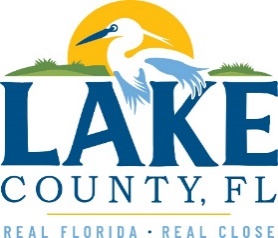 Office of Procurement ServicesP.O. Box 7800 • 315 W. Main St., Suite 441 • Tavares, FL 32778SOLICTATION: Remodel and Addition of Mascotte Fire Station 91				09/14/2022Vendors are responsible for the receipt and acknowledgement of all addenda to a solicitation. Confirm acknowledgement by including an electronically completed copy of this addendum with submittal.  Failure to acknowledge each addendum may prevent the submittal from being considered for award.THIS ADDENDUM DOES NOT CHANGE THE DATE FOR RECEIPT OF PROPOSALS.QUESTIONS/RESPONSESQ1.  Is a bid bond required?R1.   No, a bid bond is not required. Only a performance and payment bond will be required upon award, as noted in Exhibit D.ADDITIONAL INFORMATIONTo clarify, the existing modular home and ramp noted in Exhibit E – Architectural Drawings, page 1.3 adjacent to the northwest side of the structure, will be removed by the owner.ACKNOWLEDGEMENTFirm Name:  I hereby certify that my electronic signature has the same legal effect as if made under oath; that I am an authorized representative of this vendor and/or empowered to execute this submittal on behalf of the vendor.  Signature of Legal Representative Submitting this Bid:  Date: Print Name: Title: Primary E-mail Address: Secondary E-mail Address: 